                                                                         “2014, Año de Octavio Paz”                                                                                                             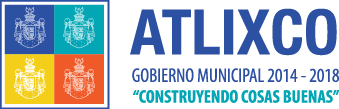                                                               “2014, Año de la Pluriculturalidad en el Estado de Puebla”AL C. JOSE SERGIO SANCHEZ MARIN  PRESIDENTE DE LA JUNTA AUXILIAR DE SAN JERONIMO CALERASP R E S E N T E:                                           La que suscribe  Abogada MARIA BRENDA LORENZINI MERLO, Contralora Municipal de este H. Ayuntamiento, le envío un cordial saludo y  con fundamento en lo establecido en los artículos 134 de la Constitución Política de los Estados Unidos Mexicanos, 108 de la Constitución Política del Estado Libre y Soberano de Puebla, 45 Fracción II y III del Código Fiscal Municipal del Estado Libre y Soberano de Puebla, 169 Fracciones V y X, de la Ley Orgánica Municipal; 43 de la Ley General de Contabilidad Gubernamental; 24 fracciones XI, XII y XIII la Ley de Fiscalización Superior y Rendición de Cuentas para el Estado de Puebla, 50 fracciones I y XIX de La Ley de Responsabilidades de los Servidores Públicos; Se procede a la notificación del resultado de la auditoría practicada a la Administración de la Junta Auxiliar que usted dignamente dirige, que consiste en:Pliego de Observaciones No. 007/2014 correspondiente al ejercicio del 1 Enero al 14 Mayo 2014Monto total observado $3,150.47 (Ciento treinta y seis mil, novecientos cincuenta y siete Pesos 47/100 M.N.)Lo anterior con la finalidad de que  proceda a su solventación,  en  un plazo no mayor a 15 días hábiles contados a partir de que cause efecto la notificación del presente,  apercibido que en caso de no dar cumplimiento a lo requerido se hará acreedor  a la sanción administrativa que proceda.Cabe señalar que la información ó documentación relacionada con la solventación de los  referidos pliegos de observaciones, se deberá remitir a este Órgano de Control Municipal.Agradeciendo la atención y seguimiento que se sirva otorgar al presente, quedo de usted.A T E N T A M E N T EHEROICA CIUDAD DE ATLIXCO, PUE. A 17 DE SEPTIEMBRE DE 2014ABOGADA MARIA BRENDA LORENZINI MERLOCONTRALORA MUNICIPALC.C.P. Minutario 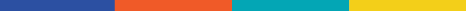 Plaza de Armas No. 1 / Col. Centro / C.P.74200 / Tel.  (244) 44 50028CONTRALORÍA MUNICIPALOFICIO NÚMERO: CMF-125/2014ASUNTO: el que se indica.